О внесении изменений в постановление Администрации сельского поселения Янгантауский сельсовет муниципального района Салаватский район Республики Башкортостан от 10 апреля 2014 года № 65 «Об утверждении Положения о порядке рассмотрения обращений граждан в Администрацию сельского поселения Янгантауский сельсовет муниципального района Салаватский район Республики Башкортостан»В целях приведения в соответствии муниципального правового акта с действующим законодательством Российской Федерации, Администрация сельского поселения Янгантауский сельсовет муниципального района Салаваткий район Республики БашкортостанПОСТАНОВЛЯЕТ:1. Внести в Положение о порядке рассмотрения обращений граждан в Администрацию сельского поселения Янгантауский сельсовет муниципального района Салаватский район Республики Башкортостан, утвержденное постановлением Администрации  от 10 апреля 2014 года № 65 «Об утверждении Положения о порядке рассмотрения обращений граждан в Администрацию сельского поселения Янгантауский сельсовет муниципального района Салаватский район Республики Башкортостан» следующие изменения:1.1. Часть 1 статьи 10 изложить в следующей редакции: «1. В случае, если в письменном обращении не указаны фамилия гражданина, направившего обращение, или почтовый адрес, по которому должен быть направлен ответ, ответ на обращение не дается.»;1.2. Часть 5 статьи 10 Положения изложить в следующей редакции:«5. В случае, если в письменном обращении гражданина содержится вопрос, на который ему неоднократно давались письменные ответы по существу в связи с ранее направляемыми обращениями, и при этом в обращении не приводятся новые доводы или обстоятельства, руководитель государственного органа или органа местного самоуправления, должностное лицо либо уполномоченное на то лицо вправе принять решение о безосновательности очередного обращения и прекращении переписки с гражданином по данному вопросу при условии, что указанное обращение и ранее направляемые обращения направлялись в один и тот же государственный орган, орган местного самоуправления или одному и тому же должностному лицу. О данном решении уведомляется гражданин, направивший обращение.».2. Настоящее постановление  обнародовать на информационном стенде Администрации сельского поселения Янгантауский сельсовет муниципального  района   Салаватский   район   Республики   Башкортостан по адресу:  Республика  Башкортостан, Салаватский  район,  д. Чулпан, ул. Зеленая, д.13 и разместить на информационном сайте Администрации сельского поселения по адресу: Янгантауский РФ. 3. Контроль за исполнением настоящего постановления оставляю за собой.Глава сельского поселения                                                                А.Т. НабиевБАШҠОРТОСТАН  РЕСПУБЛИКАҺЫСАЛАУАТ РАЙОНЫ МУНИЦИПАЛЬ РАЙОНЫНЫҢ ЯНҒАНТАУ АУЫЛСОВЕТЫ АУЫЛ БИЛӘМӘҺЕ ХАКИМИӘТЕ452492, Сулпан  ауылыЙәшел урамы, 13 йорттел. (34777) 2-88-22, 2-88-52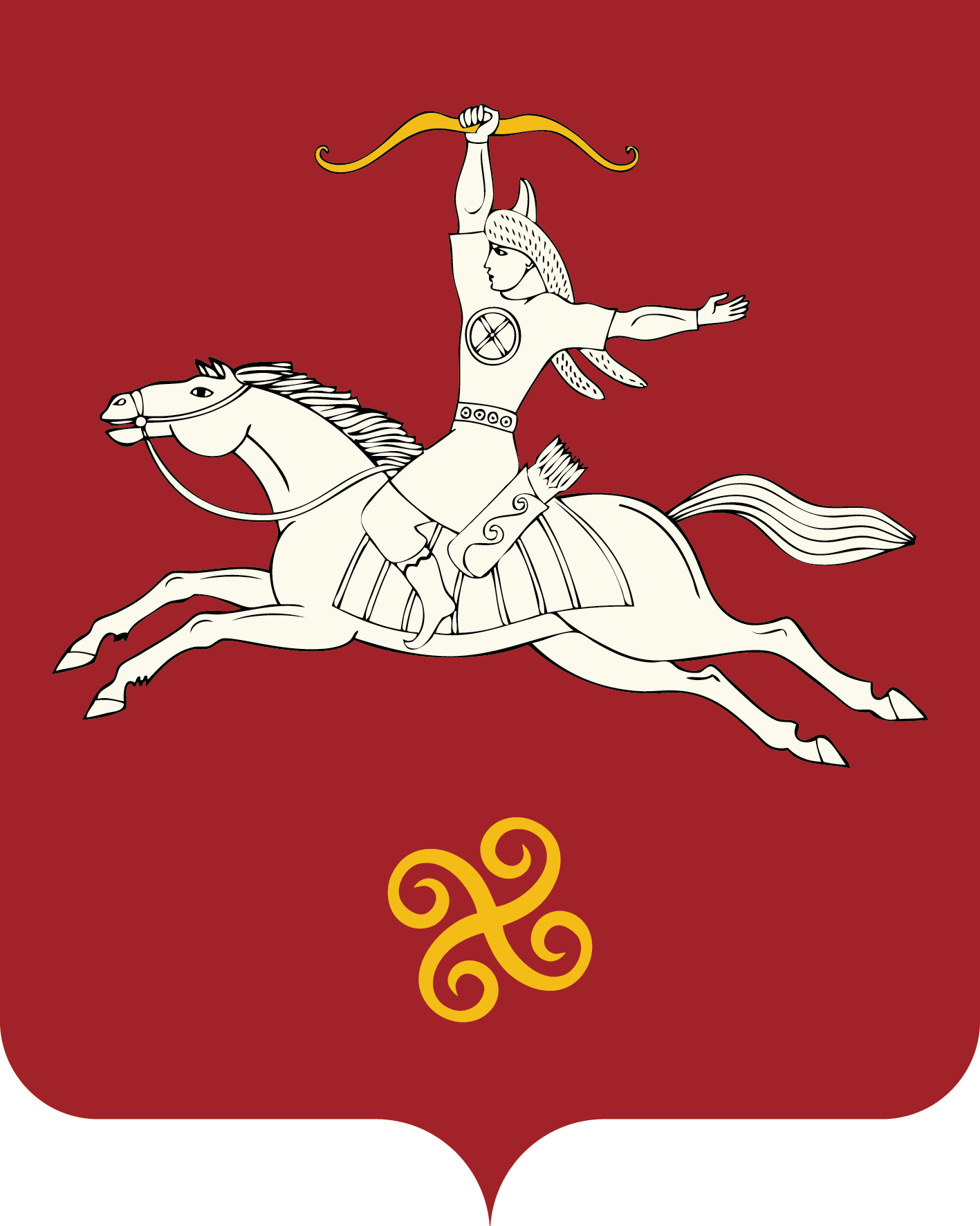 РЕСПУБЛИКА БАШКОРТОСТАНАДМИНИСТРАЦИЯ СЕЛЬСКОГО ПОСЕЛЕНИЯ ЯНГАНТАУСКИЙ СЕЛЬСОВЕТ МУНИЦИПАЛЬНОГО РАЙОНАСАЛАВАТСКИЙ РАЙОН452492, д.Чулпан, ул.Зелёная, д.13тел. (34777) 2-88-22, 2-88-52КАРАР17 июль 2017 й№38ПОСТАНОВЛЕНИЕ17 июля 2017г.